NOMBRE ________________________________FECHA:_____/_____/_____MAESTRO(A):_______________________GRADO:______GRUPO:_________ 	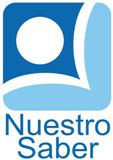 ESCUELA:______________________________________________________La NieblaLa niebla es un fenómeno meteorológico consiste en nubes muy bajas.Cuando las aguas de los ríos y de los mares se calienta se convierten en vapor de agua, el vaor como pesa menos que el aire, sube a gran altura y así se forman las nubes.La niebla se produce porque el vapor se forma muy cerca del suelo.Esto se debe a que la temperatura de las capas inferiores de la atmósfera es muy baja, o al exceso de humedad en el aire.Las luces de los faros antinieblas de los carros son de color amarillo porque favorece la visibilidad en la niebla.Preguntas¿ Qué es la niebla?R: __________________________________________________________________¿ En qué consiste la niebla?R: __________________________________________________________________¿ Por qué se convierte en vapor de agua?R: __________________________________________________________________¿ Donde se forma la niebla?R: __________________________________________________________________¿ Por qué las luces de los carros son de color amarillo?R: __________________________________________________________________